Информационные ресурсы для выпускников и родителей по ГИА -2024Наименование ресурсаСсылка1. «Навигатор ГИА»- информационный ресурс, где собрана вся самая актуальная информация об экзаменах. Навигатор включает ссылки на полезные материалы и аннотации к ним в виде текстов и кратких видеороликов. Все материалы сгруппированы по разделам: «Демоверсии, спецификации и кодификаторы ОГЭ»;«Материалы для подготовки к итоговому собеседованию»;«Методические рекомендации для выпускников по самостоятельной подготовке к ОГЭ»;«Открытый банк заданий ОГЭ»https://fipi.ru/navigator-podgotovki2. «Навигатор самостоятельной подготовки к ОГЭ», где размещены методические рекомендации для обучающихся 9 классов, с советами разработчиков КИМ ОГЭ и полезной информацией для организации индивидуальной подготовки к ОГЭ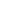 https://fipi.ru/navigator-podgotovki/navigator-oge3. «Навигатор самостоятельной подготовки к ЕГЭ», где размещены методические рекомендации для обучающихся 11 классов, с советами разработчиков КИМ ЕГЭ и полезной информацией для организации индивидуальной подготовки к ЕГЭhttps://fipi.ru/navigator-podgotovki/navigator-ege4. «Демоверсии, спецификации,
кодификаторы», где представлены документы, определяющие структуру и содержание КИМ ОГЭ и ЕГЭ 2024 года: кодификаторы элементов содержания и требований к уровню подготовки обучающихся; спецификации КИМ для проведения ОГЭ и ЕГЭ по учебным предметам;
демонстрационные варианты КИМ для проведения ОГЭ и ЕГЭ по учебным предметамhttps://fipi.ru/oge/demoversii-specifikacii-kodifikatory
https://fipi.ru/ege/demoversii-specifikacii-kodifikatory